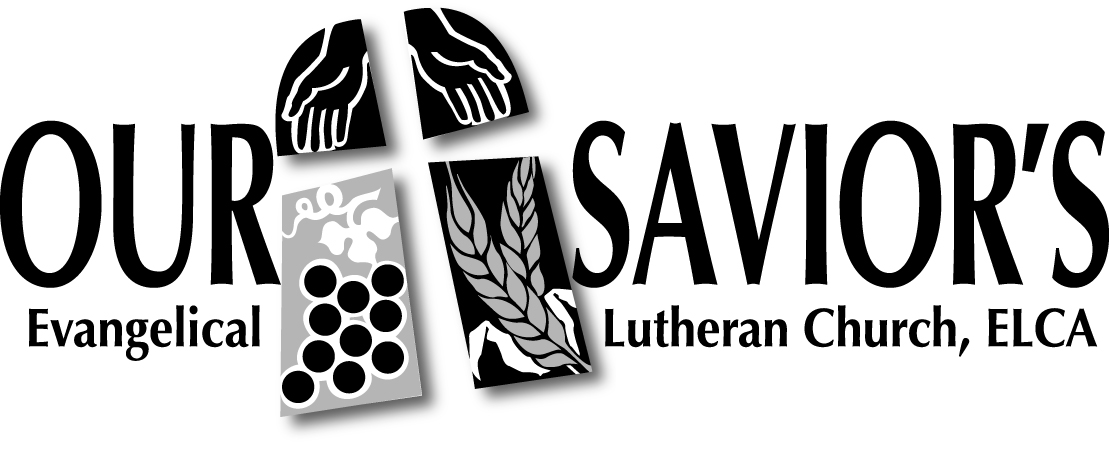 Date: _____________________________________Date: _____________________________________Date: _____________________________________Date: _____________________________________Date: _____________________________________Date: _____________________________________Worship and Music Ministry TeamGather to discuss service scheduling, worship ideas, pastoral themes for worship, and special worship services for every season.Current Members and GuestsCurrent Members and GuestsCurrent Members and GuestsCurrent Members and GuestsCurrent Members and GuestsCurrent Members and GuestsProjects and Discussion Topics include contact person/those responsible, phone number, and event dates/timelineSpecial Thanks and RecognitionMinistry Items or Budget Notes for Leadership TeamHospitality Ministry TeamAdminister year-round, weekly, between service, beverages and snacks as a way of “grace” welcoming all people to OSELC and support other Ministry Teams in their hospitality needs.Current Members and GuestsCurrent Members and GuestsCurrent Members and GuestsCurrent Members and GuestsCurrent Members and GuestsCurrent Members and GuestsProjects and Discussion Topics include contact person/those responsible, phone number, and event dates/timelineSpecial Thanks and RecognitionMinistry Items or Budget Notes for Leadership TeamLiturgical Arts Ministry TeamPrepare Sanctuary thoughtfully and artfully for the liturgical seasons; oversees communion prep and acolytes.Current Members and GuestsCurrent Members and GuestsCurrent Members and GuestsCurrent Members and GuestsCurrent Members and GuestsCurrent Members and GuestsProjects and Discussion Topics include contact person/those responsible, phone number, and event dates/timelineSpecial Thanks and RecognitionMinistry Items or Budget Notes for Leadership TeamOutreach Ministry TeamThe Outreach Ministry Team’s objective is to coordinate the local, national and international outreach programs in support of the OSELC core value: “Serving with Jesus Every Place” and focus: “Service Adventures with the Poor and Poor in Spirit,” and to develop and support advocates who lead these programs.Current Members and GuestsCurrent Members and GuestsCurrent Members and GuestsCurrent Members and GuestsCurrent Members and GuestsCurrent Members and GuestsProjects and Discussion Topics include contact person/those responsible, phone number, and event dates/timelineSpecial Thanks and RecognitionMinistry Items or Budget Notes for Leadership TeamProperty Ministry TeamAdminister building and property maintenance, annual inspection, oversee access and usage of storage facilities, maintenance contracts, equipment use, make recommendations to SLT for capital/property expenditures.Current Members and GuestsCurrent Members and GuestsCurrent Members and GuestsCurrent Members and GuestsCurrent Members and GuestsCurrent Members and GuestsProjects and Discussion Topics include contact person/those responsible, phone number, and event dates/timelineSpecial Thanks and RecognitionMinistry Items or Budget Notes for Leadership TeamSunday School Support Ministry TeamTeach the Bible in a fun and creative way. Support our community by setting the groundwork for lasting faith journeys for the next generation of Christians.Current Members and GuestsCurrent Members and GuestsCurrent Members and GuestsCurrent Members and GuestsCurrent Members and GuestsCurrent Members and GuestsProjects and Discussion Topics include contact person/those responsible, phone number, and event dates/timelineSpecial Thanks and RecognitionMinistry Items or Budget Notes for Leadership Team